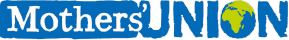 Transformation – Now!Prayers & Bible VersesPrayersLord, I was a pile of ashand you made me a light for the world.I was a stone,and you made me salt for the earth.I was as lifeless as clayand you made me part of the Body of Christ.I was sinfuland you made me holy.I was nothingand you made me part of everything.Lord, in you I am transformedand transformed still again.When the discouraged cry for hope, make me hope.When the hungry cry for bread, make me bread.When the thirsty cry for water, make me water.When the suffering cry for help, make me help.When the sick cry for healing, make me healing.When the bound cry for freedom, make me freedom.When the outcasts cry for love, make me love.Lord who is hopewho is bread and water,who is help and healing,who is freedom,and who is love,transform me anew,and so keep me close to you,as you transform the world. Amenwww.crs.org/resource-centerIf we had a fraction of the faith in you that you have in usthen this world would be transformed, Lord.If we showed a fraction of the love that you show to usthen this world would be transformed, Lord.If we possessed a fraction of the patience that you display with usthen this world would be transformed, Lord.If we shared just a portion of the blessings that we have received from youthen this world would be transformed, Lord.If we showed as much trust in others as you have shown in usthen this world would be transformed, Lord.If we claimed just a fraction of the power you promised to your Churchthen this world would be transformed, Lord.Transform us first, Lord, that we might transform this worldthrough your love and your power.© John BirchMay your deeds be sparked by God,reflecting his love and mercy.May your words be used by God,spreading hope and peace and joy.May your hands be opened by God,extended in love to the vulnerable and oppressed.May your thoughts be filled by God,focused on what is good and pure and kind and true.May your feet be guided by God,that you may walk in his way.May your fears be conquered by God,his strength made perfect in your weakness.May your dreams be realised by God,all things made possible through him.May your prayers be heard by God,your entreaties answered in full.May all who you are,everything you think and say and do,be blessed by God,constantly renewedand daily transformedthrough his awesome powerand unfailing love. Amen.Nick FawcettGracious God,make known to us your plans for peace and wellbeing;to bring lasting transformation. Lord, we pray that lives would be transformedinto ones of self-respect and sufficiency through effective use of your resources.We pray that families would be transformedinto strong and loving households  as they explore your ways for relationship.We pray that communities would be transformedinto ones of resilience and prosperitythrough trust and cooperation.Gracious God,guide us in your plans for peace and wellbeing;to transform lives for good. AmenGenerous God,we affirm your power to bless all culturesand transform communities.Abundant God,you have provided all the resources to transform communities  and create a sustainable future. Compassionate God, enable your people to see your provisionthat their sense of worth and quality of life may flourish. Gracious God,transform the mindsets of the vulnerablefrom powerless dependency to the freedom of self-sufficiency.Generous God,we are blessed by your lavish abundance;your total and constant provision. Help us to use your resources well and enable others to do the same. AmenLord God, the more we know you, the more we see how lives are transformed by your presence, not just in those times of crisis when we’re down on our knees, but in the ordinary moments, the getting-on-with-life moments when you put a song into our hearts that lifts that cloud of tiredness, or bring to mind a word of yours that somehow was just needed. Lord God, the more we know you, the more often we find ourselves quietly saying; ‘Thank you.© John BirchYou are the potter, Lord, and in your skilful hands even the unlikeliest of clay becomes a thing of beauty and useful, bringing glory not to the pot, but its creator. So take these lives, this clay, and in your loving hands transform and make us into what we long to be; made useful, Lord, for you.© John BirchTransform our struggles into victories. Transform our doubting into certainty. Transform our stumbles into confidence. Transform our sorrow into worshipping, gracious God, we pray.© John BirchBible versesForget the former things;do not dwell on the past.See, I am doing a new thing!Now it springs up; do you not perceive it?I am making a way in the wildernessand streams in the wasteland.Isaiah 43:18-19 “I know the plans and thoughts that I have for you,” says the Lord, “plans for peace and well-being and not for disaster, to give you a future and a hope.”Jeremiah 29:11 (AMP)I will give you a new heart and put a new spirit in you; I will remove from you your heart of stone and give you a heart of flesh. And I will put my Spirit in you and move you to follow my decrees and be careful to keep my laws.Ezekiel 36:26-27Jesus took Peter and the two brothers, James and John, and led them up a high mountain to be alone. As the men watched, Jesus’ appearance was transformed so that his face shone like the sun, and his clothes became as white as light.Matthew 17:1-2 (NLT)When Jesus was at the table with them, he took bread, gave thanks, broke it and began to give it to them. Then their eyes were opened and they recognised him, and he disappeared from their sight.Luke 24:30-31Do not conform to the pattern of this world, but be transformed by the renewing of your mind. Then you will be able to test and approve what God’s will is—his good, pleasing and perfect will.Romans 12:2When our dying bodies have been transformed into bodies that will never die,this Scripture will be fulfilled: “Death is swallowed up in victory.O death, where is your victory? O death, where is your sting?”1 Corinthians 15:54-55 (NLT)We are being transformed into his likeness with ever-increasing glory, which comes from the Lord, who is the Spirit.2 Corinthians 3:18If anyone is in Christ, the new creation has come: The old has gone, the new is here!2 Corinthians 5:17